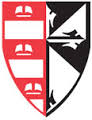  DEPARTMENT OF HOUSING AND RESIDENCE LIFE BARRY UNIVERSITY
RESIDENT ASSISTANT APPLICATION 2016-2017Confidential Reference-Due November 24th, 2016 by 12pmName of Applicant: _____________________________	Date ____________Name and Title of person writing this recommendation _________________Relationship to the applicant ____________________ ___________________How long have known the applicant? _________________________________The RA position requires completion of a number of diverse tasks. These include, but are not limited to the following: acting as a role model for other students, observing and enforcing all Residence Hall rules and regulations, encouraging and coordinating social, educational and cultural programs for residents, completing paper work and administrative tasks in a timely manner, providing information, resources and support to students and serving as an on-call staff member who can intervene and assist in emergency situations.Please comment on the strengths of this candidate: 
___________________________________________________________________________________________________________Please comment on areas in which this candidate needs improvement:
____________________________________________________________________________________________________________________________________________________________________________________________________Please rate the applicant’s qualities in the following areas on a scale 1-5 (1 being very weak, 5 being very strong)Ability to connect with others				1	2	3	4	5Problem-solving 					1	2	3	4	5
Integrity and Character					1	2	3	4	5
Flexibility						1	2	3	4	5
Positivity						1	2	3	4	5
Time Management					1	2	3	4	5
Maturity						1	2	3	4	5Professionalism						1	2	3	4	5
Willingness to learn					1	2	3	4	5Would you recommend this applicant for the RA position? (Circle one)Highly			With reservations			Not at allPlease state any reservations you may have:
__________________________________________________________________________________________________________________________________________________________________________Do you have any additional comments? _________________________________________________________________Please submit this letter electronically from your professional e-mail to jchetty@barry.edu.  Otherwise, please submit this letter in a sealed and signed envelope to the address below.Thank you for your assistance,
Department of Housing and Residence Life
11300 NE 2nd Ave
Miami Shores, FL 33161
Fax – (305) 899-3896